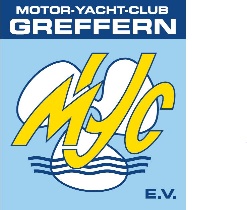 Liebe Mitglieder, Ehrenmitglieder und Gäste, gerne beginne ich mit einer guten Nachricht:  der Arbeitsdienst am 31. Oktober lief superDie neuen Schwimmer sind installiert, die alten Schwimmer zerteilt und nach Produktgruppen entsorgt. Die Holzarbeiten sind soweit erledigt und der gesamte Arbeitsdienst konnte nach Corona Richtlinien organisiert werden.Dank an alle die hier mitgearbeitet haben- es war sehr kollegial und höchst effizientDas war die gute Nachricht und jetzt die weniger gute. Corona bedingt müssen wir die Weihnachtsfeier und auch das Brezel würfeln absagen. Bei beiden Veranstaltungen können wir die Corona Regeln sinnvollerweise nicht einhalten. Gerade das Brezel würfeln lebt ja davon, dass man gemeinsam an einem Tisch sitzt, der Würfelbecher kreist und die gewonnenen Brezeln, zumindest zum Teil, gemeinsam verspeist werden.Es wird in diesem Jahr noch keine Entspannung geben und wann die neuen Impfstoffe wirklich greifen ist auch noch nicht klar. Eines hat uns aber der diesjährige Corona- Verlauf gezeigt: unsere Bootssaison 2021 wird wieder relativ „normal“ verlaufenUns fehlen natürlich die sozialen Kontakte und gerade uns, die wir in unserem Verein engagiert sind, fehlen die persönlichen Zusammenkünfte. Unser Vereinsleben basiert ja auf dem WIR.Die gesamte Vorstandschaft freut sich auf ein gemeinsames „Nach- Corona- Fest“welches wir, sobald möglich, organisieren wollen.An dieser Stelle möchte ich aber gerne noch auf unseren Fan Shop im Internet verweisen. Unter:   www.myc-greffern.defindet ihr neben den schon bekannte T- Shirts und Polos jetzt auch Fleece Jacken, Caps, sowie Handtücher Groß und Klein.Gerne erinnere ich auch nochmals an die Banner Werbung im Internet, das Laufband auf der Startseite unten gibt doch eine sehr gute Möglichkeit den eigenen Internetauftritt mit dem Motoryachtclub zu verlinken.Im Namen der gesamten Vorstandschaft wünsche ich allen Mitgliedern und Gästengute Gesundheit und kommt gestärkt durch diese schwere Zeit.Euer EgmontEgmont Amrein1.VorsitzenderMYC- Greffern e.V.erster.vorsitzender@myc-greffern.de+49- 1 73- 6 64 88 23